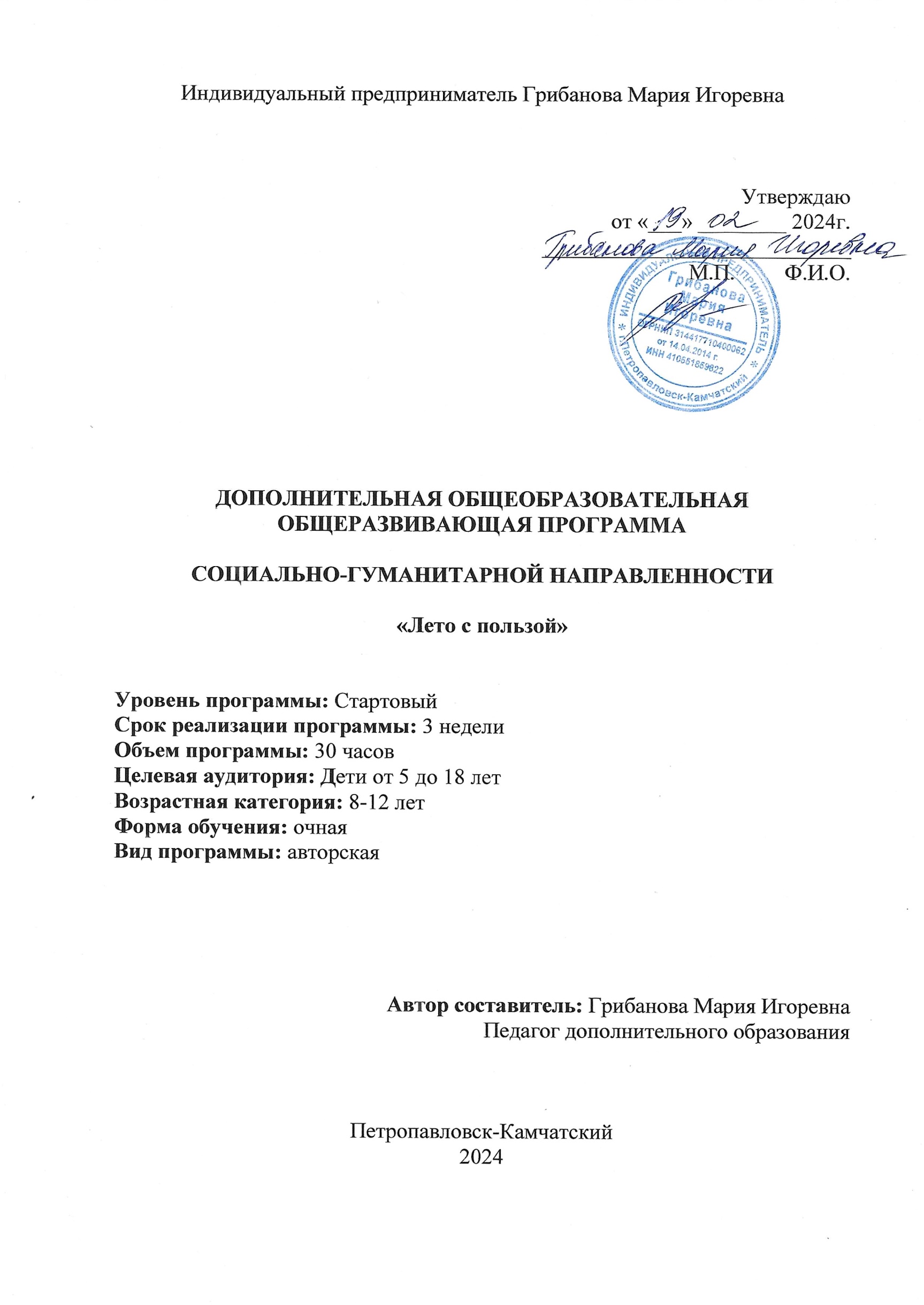 1. Пояснительная запискаНастоящая программа разработана в соответствии с рядом нормативно-правовых документов:Федеральный закон «Об образовании в РФ» (№273-ФЗ от 29.12.2012);Приказ Министерства просвещения РФ от 27 июля 2022 г. N 629 “Об утверждении Порядка организации и осуществления образовательной деятельности по дополнительным общеобразовательным программам”; Постановление Главного государственного санитарного врача Российской Федерации от 28.09.2020 №28 «Об утверждении санитарных правил СП 2.4.3648-20 «Санитарно-эпидемиологических требований к организациям воспитания и обучения, отдыха и оздоровления детей и молодежи» (действует с 01.01.2021 года); Постановление Главного государственного санитарного врача Российской Федерации от 28.01.2021 №2 о «Об утверждении санитарных правил и норм СанПиН 1.2.3685-21 «Гигиенические нормативы и требования к обеспечению безопасности и (или) безвредных для человека факторов среды обитания». (Действует с 01.03.2021 года);	Федеральный закон "«Об информации, информационных технологиях и о защите информации» от 27.07.2006 N 149-ФЗ (последняя редакция); Стратегия развития воспитания в РФ до 2025 года (распоряжение   Правительства РФ от 29.05.2015г. №996-р); Концепция дополнительного образования детей до 2030 года (Утверждена распоряжением Правительства Российской Федерации от 31 марта 2022 г. № 678-р);Государственная программа РФ «Развитие образования» на 2018-2025 гг. (Постановление Правительства РФ от 26.12.2017 №1642);Приоритетный проект «Доступное дополнительное образование» (утверждена Президиумом совета при Президенте РФ по стратегическому развитию и приоритетным проектам, Протокол №11 от 30.11.2016);Федеральный проект в рамках НП «Образование» («Успех каждого ребенка» и др.) (распоряжение Правительства РФ №774-р от 28.03.2020)Целевая модель развития региональной системы дополнительного образования детей (Приказ Министерства Просвещения России от 3 сентября 2019г.№467);Методические рекомендации по проектированию дополнительных общеразвивающих программ (включая разноуровневые программы) (приложение к письму Департамента государственной политики в системе воспитания детей и молодежи Министерства образования и науки РФ от 18.11.2015 №09-3242);Приказ Министерства образования Камчатского края от 01.10.2021 №879 «О внедрении моделей реализации дополнительных общеобразовательных программ в сетевой форме и моделей выравнивания доступности дополнительных общеобразовательных программ для детей различными образовательными возможностями и потребностями»;Приказ Министерства образования Камчатского края от 31.08.2021 № 772 «Об утверждении положений о моделях выравнивания доступности дополнительных общеобразовательных программ для детей с различными образовательными возможностями и потребностями».При разработке программы учитываются внутренние документы учреждения:Устав РЦ «ЛОГИКА»;Образовательные программы РЦ «ЛОГИКА» на 2023-2024 учебный год;Положение о порядке разработки, оформления и утверждения дополнительной общеобразовательной общеразвивающей программы в РЦ «ЛОГИКА»; Положение о текущем контроле, промежуточной и итоговой аттестации обучающихся РЦ «ЛОГИКА». 1.1. АктуальностьЛетнее время – это пора, когда дети остаются дома одни и предоставлены сами себе. А чем занимаются дети дома? Верно, гаджетами. Актуальность данной программы состоит в том, что дети будут проводить время с пользой, играть и учиться одновременно. Вне школьной атмосферы дети учатся лучше взаимодействовать друг с другом, развивают навыки коммуникации, сотрудничества и лидерства.Летние занятия включают в себя различные творческие задания и проекты, способствующие развитию креативности и инновационного мышления.1.2. НовизнаИнновационные методики обучения: Программа внедряет новейшие методики обучения, основанные на передовых педагогических и психологических исследованиях (проблемно-ориентированное обучение, проектное обучение, игровое обучение и другие), чтобы обеспечить эффективное усвоение материала и стимулировать интерес учащихся.Индивидуализированный подход: Программа учитывает индивидуальные потребности и интересы каждого ученика, предлагая разнообразные задания и активности, которые могут быть адаптированы под разные уровни учебной подготовки и стили обучения.Практическая направленность: Большое внимание уделяется практическим занятиям, проектной работе и реальным примерам из жизни, чтобы помочь детям применять полученные знания на практике и развивать навыки самостоятельного исследования.1.3. ЦелиОсновная цель программы – актуализировать и закрепить знания детей по основным школьным предметам, замотивировать их на обучение.1.4. ЗадачиОбразовательные задачи:Помощь обучающимся в успешном выполнении типовых заданий по основным школьным предметам, таким как математика, русский язык, окружающий мир и английский язык. Развитие навыков чтения и письма на английском языке. Изучение и освоение новых техник творчества и рукоделия. Метапредметные задачи:Развитие у обучающихся критического мышления и способности анализировать информацию. Укрепление уверенности в своих способностях и умении решать различные задачи. Личностные задачи:Содействие формированию у обучающихся самостоятельности и ответственности за свои действия. Поощрение креативности и самовыражения через творческую деятельность. Создание положительного опыта в процессе обучения и развития, способствующего укреплению самооценки и уверенности в себе.1.5. Ожидаемые результатыОбразовательные результаты:Успешное выполнение обучающимися типовых заданий по основным школьным предметам (математика, русский язык, окружающий мир, английский язык). Овладение навыками чтения и письма на английском языке на начальном уровне. Усвоение новых техник творчества и рукоделия.Метапредметные результаты:Развитие у обучающихся критического мышления и аналитических способностей. Укрепление уверенности в собственных способностях и умении решать разнообразные задачи. Личностные результаты:Формирование у обучающихся самостоятельности и ответственности за свои действия. Поощрение креативности и самовыражения через творческую деятельность. Укрепление самооценки и уверенности в себе. Создание положительного опыта в обучении, способствующего формированию положительного отношения к обучению и творчеству.1.6. НаправленностьДанная программа имеет социально-гуманитарную направленность. 1.7. УровеньДополнительная образовательная общеразвивающая программа «Лето с пользой» представляет собой начальный (стартовый) уровень закрепления знаний по основным школьным предметам для детей в возрасте от 8 до 12 лет, которые имеют ограниченные или базовые знания. 1.8. Характеристики обучающихся, возрастные особенности, иные медико-психолого-педагогические характеристикиДанная программа разделена на уровни и адаптирована для детей различными образовательными возможностями и потребностями. Данная разноуровневая дополнительная общеобразовательная программа позволяет обеспечить доступность, качество и вариативность дополнительного образования, его востребованность с учётом реальных запросов потребителей услуг, предоставляет возможность занятий по программе для разных групп детей с разными потребностями, независимо от возраста, социального положения, состояния здоровья, имеющегося уровня образования и места проживания. Программа предполагает участие детей с любым видом и типом психофизических особенностей.Обучающиеся, которые подходят для участия в программе «Лето с пользой», представляют собой детскую аудиторию (мальчики и девочки) в возрасте от 8 до 12 лет. Они находятся в периоде активного физического и психологического развития. Учебная деятельность в данном возрастном периоде занимает главенствующую позицию, хотя игровая деятельность остается значимой в процессе обучения, и это имеет важное значение при планировании и реализации образовательного процесса. Физическое развитие:  Возрастные особенности детей от 8 до 12 лет включают в себя улучшение координации движений и моторики, что способствует активному участию в спортивных и физических занятиях.                  Когнитивное развитие:  В этом возрасте у детей развивается абстрактное мышление и повышается интерес к решению логических задач, что способствует их интеллектуальному развитию. Они также улучшают свои навыки чтения, письма и математики, что делает их более подготовленными к дальнейшему обучению в школе. Эмоциональное и социальное развитие:  Дети в этом возрасте начинают проявлять больший интерес к самостоятельности и независимости от родителей. Они развивают социальные навыки, такие как умение работать в группе, решать конфликты и выражать свои мысли. Важно обеспечить поддержку и поощрение для развития их самооценки и уверенности в себе. Иные характеристики:  Для успешного развития детей важно создать подходящую образовательную среду, включающую разнообразные учебные методики и активности. Они также нуждаются в физической активности и здоровом образе жизни для поддержания физического и эмоционального благополучия. Эти аспекты развития являются основными в рамках реализации общеобразовательной общеразвивающей программы дополнительного образования и помогут детям раскрыть свой потенциал в различных областях жизни. Учитывая вышеуказанные особенности нами применяются следующие принципы при реализации данной программы:Игровой подход: Игровые элементы интегрируются в учебный процесс для увлекательного и эффективного обучения. Это помогает детям легче усваивать материал и сохранять интерес к обучению.  Дифференциация обучения: Учитываются индивидуальные особенности каждого ребенка. Программа предлагает разнообразные задания и активности, позволяющие каждому ученику развиваться в соответствии с их потребностями и уровнем подготовки.  Активное взаимодействие: В учебном процессе активно используются методы взаимодействия и сотрудничества между учащимися. Это способствует развитию социальных навыков, коммуникации и работы в группе.  Целостный подход к развитию: Программа охватывает различные аспекты развития ребенка, включая физическое, когнитивное, эмоциональное и социальное развитие. Это помогает детям раскрыть свой потенциал в различных областях жизни.  Поддержка и поощрение: Работа над развитием самооценки и уверенности в себе является важной частью программы. Дети получают поддержку и поощрение за свои достижения, что способствует их мотивации и уверенности.  Интеграция различных областей знаний: Программа предлагает интеграцию различных предметных областей и видов деятельности (языковых, математических, творческих, спортивных и т. д.), что способствует разностороннему развитию детей.  Познавательный интерес и творческое мышление: Программа стимулирует познавательный интерес и развитие творческого мышления у детей. Она предлагает интересные и разнообразные задания, способствующие раскрытию их творческого потенциала.1.9. Форма обученияФорма обучения – очная. Данная программа предусматривает форму обучения в виде групповых занятий. Вот основные характеристики формы обучения:Групповая динамика: Обучающиеся принимают участие в занятиях в небольших группах, что создает благоприятную атмосферу для взаимодействия и обмена знаниями. Групповая динамика способствует развитию коммуникативных навыков и социальной адаптации.Активное участие: Каждый обучающийся активно участвует в обсуждениях, играх, ролевых играх и других активностях, что способствует формированию навыков общения и английской речи в реальных ситуациях.Игровые методы обучения: Занятия организованы с использованием разнообразных интерактивных методов обучения, таких как игры, групповые проекты, ролевые игры, обсуждения и т.д. Это помогает обучающимся активно вовлекаться в учебный процесс и усваивать материал более эффективно.Коммуникативный подход: Упор делается на развитие коммуникативных навыков обучающихся, что позволяет им успешно взаимодействовать друг с другом. Занятия структурируются таким образом, чтобы максимально использовать возможности детей и их знания при выполнении учебных задач. Индивидуализация и дифференциация: Несмотря на групповую форму обучения, программа учитывает индивидуальные потребности и особенности каждого обучающегося. Учителя используют методы дифференциации, чтобы адаптировать материал к уровню и интересам группы и индивидуально подходить к каждому обучающемуся.Форма обучения в виде групповых занятий обеспечивает эффективное и увлекательное изучение основных школьных предметов, развивает социальные и коммуникативные навыки, а также способствует формированию дружественной и поддерживающей образовательной среды.1.10. Особенности организации образовательного процессаИнтерактивные занятия: Учебный процесс организован с учетом применения интерактивных методов обучения, таких как игры, обсуждения, групповые проекты и ролевые игры. Это помогает обучающимся активно вовлекаться в учебный процесс и максимально эффективно усваивать материал.Коммуникативные практики: Большое внимание уделяется развитию навыков общения. Учащиеся регулярно практикуют задания в парах и в группе.Индивидуализация обучения: Учитывая разнообразие уровней подготовки и потребностей обучающихся, учебный процесс организован с учетом индивидуальных особенностей каждого ученика. Учителя предоставляют дополнительную поддержку и помощь тем, кто нуждается в индивидуальном подходе.Использование современных образовательных технологий: В учебном процессе активно используются современные образовательные технологии, такие как графические планшеты, мультимедийные материалы, онлайн-ресурсы и программное обеспечение для обучения.Систематический контроль и обратная связь: Учитель осуществляет систематический контроль за успеваемостью и прогрессом каждого учащегося. Регулярные проверки заданий и обратная связь помогают учащимся оценивать свой прогресс и определять области для дальнейшего улучшения.Интеграция различных типов активностей: В учебный процесс включены разнообразные типы активностей, такие как чтение, письмо, творчество. Это помогает развивать все аспекты языковой компетенции и обеспечивает более полное усвоение материала.Организация учебного процесса в рамках программы «Лето с пользой» способствует эффективному и увлекательному изучению основных школьных предметов, развитию коммуникативных навыков и формированию культурного образования.1.11. Состав группы, режим занятий, периодичность и продолжительность занятийСостав группы: Группа состоит из 5 детей в возрасте от 8 до 12 лет (мальчики и девочки), которые имеют разные уровни подготовки в изучении основных школьных предметов. Для преодоления данного различия мы используем индивидуальные рабочие тетради, которые соответствуют уровню ребенка и подбираются индивидуально. Периодичность занятий: Занятия проводятся пять раз в неделю по 2 академических часа, что позволяет обучающимся полностью погрузиться в учебный процесс и поддерживать знания в тонусе.Продолжительность занятий: Каждое занятие длится 2 академических часа (45 минут) с переменой в 10 минут. Такая продолжительность позволяет учащимся глубже погружаться в изучаемый материал, проводить разнообразные виды активностей и обеспечивает достаточное время для освоения нового материала и отдыха между занятиями.Такая организация группы, периодичность и продолжительность занятий обеспечивают эффективное изучение основных школьных предметов, создают комфортные условия для обучения и позволяют учащимся достигать поставленных целей.1.12. Возможности реализации индивидуального образовательного маршрутаДанная программа подразумевает реализацию индивидуального образовательного маршрута в связи с возрастом и уровнем подготовки обучающихся. 1.13. Объем освоения программыОбъем программы - 30 часов.1.14. Срок освоения программыСрок освоения программы – 3 недели. 2. Профориентационные возможности программыПрограмма, которая охватывает такие области, как «Окружающий мир и путешествия», «Коммуникация и медиа», «Забота и воспитание» и «Развитие мышления», может предоставить широкий спектр профориентационных возможностей. Давайте рассмотрим подробнее, какие знания и навыки могут быть развиты в каждой из этих областей: Знания и навыки:Окружающий мир и путешествияГеографические знания: изучение стран древнего мира, городов, особенностей быта древних людей и культурных достопримечательностей, сохранившихся до наших дней.Экологическое образование: понимание экосистем, роли человека в природе, влияния человеческой деятельности на окружающую среду и методов её сохранения. В рамках реализации программы предусмотрен сбор пластиковых крышек, которые в дальнейшем будут переданы на переработку.Туризм и путешествия: изучение английского языка, культурных особенностей англоговорящих стран, организация путешествий и планирование маршрутов.Коммуникация и медиаНавыки коммуникации: развитие устной и письменной речи, умение выражать свои мысли и идеи, а также эффективное слушание и понимание других.Медиа образование: анализ и критическая оценка информации из различных источников, развитие медиа грамотности и умения работать с медиа инструментами. Забота и воспитание

Здоровый образ жизни: осознание важности правильного питания, физической активности, гигиенических навыков и ухода за собой и другими.
Социальная работа: понимание основных принципов работы в группе.
Развитие мышления

Критическое мышление: умение анализировать информацию, выявлять логические ошибки, формулировать аргументированные выводы.
Творческое мышление: развитие способности к творческому поиску решений, генерации новых идей и креативному подходу к задачам.
Проблемное мышление: умение выявлять проблемы, формулировать гипотезы и искать способы их решения.3. Учебный планТаблица 1. Учебный план дополнительной общеобразовательной программы Лето с пользой4. Содержание программы1. День 1: Английский язык, математика.Теория: Глагол «to be – быть, являться, находиться»; Счет до 20, 100, 1000.Практика: Обучающая игра «Морской бой« на закрепление правила «to be – быть, являться, находиться». Математическая раскраска.2. День 2: Математика, русский язык.Теория: Счет до 20, 100, 1000. Правило «Проверяемая безударная гласная»Практика: Математический кроссворд, обучающая игра «Словодыр».3. День 3: Русский язык. английский язык.Теория: Склонение имен существительных; грамматическая единица «have got/ has got».Практика: Обучающая игра «Склонения имени существительного»,  обучающая игра «Холодное сердце» + «Английские глаголы».4. День 4: Английский язык, математика.Теория: грамматическая единица «Can - мочь, уметь». Решение уравнений: 2 проверенных метода.Практика: обучающая игра «Английские глаголы»; решение простых уравнений.5. День 5: Окружающий мир, творческий урок.Теория: Мифы древней Греции. Наследие Древней Греции.Практика: Творческое задание «Мифическое существо».6. День 6: Математика, русский язык.Теория: основные принципы умножения. Части речи русского языка.Практика: Обучающая игра «Цветариум»; обучающая игра «Заманчивое предложение»)7. День 7: Русский язык, английский язык.Теория: Слогоделение и правила переноса слова. Повторение правил чтения английского языка.Практика: Обучающая игра «Читачки»; обучающая игра «Мемы» + тренировка чтения.8. День 8: Английский язык, математика.Теория: Повторение основных правил чтения английского языка. Письменные и устные приемы вычислений.Практика: обучающая игра «Мемы» + тренировка чтения; решение примеров, обучающая игра «Числиус»)9. День 9: Математика, русский язык.Теория: Устный счет, приемы письменных вычислений; словарные слова.Практика: обучающая игра «Математический твистор»; обучающая игра «Мордочки»)Контроль знаний: Тест 210. День 10: Окружающий мир, творческий урок.Теория: Древний Египет: жизнь и быт древних египтян; просмотр мультфильма.Практика: Изготовление «древней посуды египтян» в технике папье-маше).Контроль знаний: Тест 4.11. День 11: Русский язык, английский язык.Теория: повторение пройденного материала по русскому языку; повторение грамматических тем «Артикль», «Can – мочь, уметь», «Личные местоимения».Практика: Закрепление пройденного материала, задания от Гарри Поттера; worksheet «Harry Potter», чтение текста.Контроль знаний: Тест 1, Тест 3.12. День 12: МузыкаТеория: Различные музыкальные направления и музыкальные инструменты.Практика: Практическое задание на синтезаторе.Контроль знаний: Тест 5. 13. День 13: Творческие уроки.Теория: Различные виды глины, свойства и основы работы с глиной.Практика: Мастер-класс по лепке из глины.14. День 14: Творческие уроки.Теория: различные породы дерева, упомянутые в серии фильмов о Гарри Поттере. Практика: Мастер-класс по изготовлению волшебной палочки15. День 15: Творческие уроки.Теория: история свечеварения, основные виды восков, техника безопасности при работе с жидким воском.Практика: определение вида воска по свече.Контроль знаний: Практическое задание «Изготовление свечей».5. Календарный учебный графикТаблица 3. Календарный учебный график6. Условия реализации программы6.1. Наличие необходимых материально-технических условий для реализации программы6.2. Характеристика помещенийПомещение (класс для занятий) расположено в офисном здании, которое находится по адресу: проспект Карла Маркса 29/1, 3 этаж, кабинет 301. Также имеется отдельное помещение хоз. назначения (учительская) в кабинете 316. В учебном классе имеется: 
- Ноутбук
- Графический планшет
- Проектор
- Экран для проектора
- Учебные пособия
- Демонстрационный материал
- Обучающие игры6.3. Наличие информационно-методических условий реализации программы6.4. Использование дистанционных образовательных технологий при реализации программыИспользование дистанционных образовательных технологий не предусмотрено.6.5. Реализация программы в сетевой формеДанная программа может быть реализована в сетевой форме.7. Список литературыСписок литературы для педагога:Словари и наглядные пособия;Рабочие тетради (авторская разработка);Методика обучения английскому языку в начальной школе/ Под ред. А.И. Новиковой. - М.: Просвещение, 2018. - ISBN 978-5-09-024805-3;Основы детской педагогики / В.Н. Берёзкина, Т.С. Миронова. - М.: Педагогика, 2017. - ISBN 978-5-7057-5155-2;Методика обучения математике в начальной школе/ Под ред. И.И. Тарасевича. - М.: Просвещение, 2019. - ISBN 978-5-09-069759-6;Практикум по методике обучения русскому языку в начальной школе/ Под ред. Н.В. Луканцевой. - М.: Вентана-Граф, 2020. - ISBN 978-5-98820-922-2; Организация творческой деятельности детей: методическое пособие / Е.П. Иванова, А.А. Смирнова. - М.: Просвещение, 2019. - ISBN 978-5-09-024876-3; Психология и педагогика дополнительного образования: учебное пособие/ Под ред. И.И. Ивановой. - М.: Академия, 2018. - ISBN 978-5-09-065129-0;Педагогический журнал «Успехи современного образования» - Электронный журнал, содержащий статьи, методические рекомендации и практические материалы по актуальным вопросам образования. https://usso.sfu-kras.ru/;  «Платформа 365» - Электронная платформа с образовательными курсами, методическими материалами и учебными ресурсами для педагогов различных предметов и уровней образования. https://365platforma.ru/;   "Педагогика.ру" - Веб-ресурс, предоставляющий обзоры научных статей, методические материалы и рекомендации по педагогике и методике обучения. https://pedagogika.ru/;  "Электронная школа" - Платформа с образовательными ресурсами, включая методические материалы, учебные планы, презентации и другие инструменты для педагогов и учащихся. https://www.elshkola.ru/;   "Методическая копилка" - Сайт, содержащий образовательные материалы, методические разработки, уроки и другие ресурсы для педагогов всех образовательных уровней. https://mc.bkmsk.ru/;   "Центр поддержки образования" - Электронный ресурс, предоставляющий педагогам доступ к методическим материалам, обучающим курсам и онлайн-конференциям. https://cpo.ru/;   "Педагогический портал Просвещения" - Веб-сайт, где педагоги могут найти методические рекомендации, материалы для подготовки к урокам и другие полезные ресурсы. https://portal.prosv.ru/;Список литературы для учащихся и для родителей:Грамматика для детей. Учебник по английскому языку для начальной школы / С.И. Гордон. - М.: Вентана-Граф, 2015. - ISBN 978-5-98499-052-3; Математика. 3 класс. Учебник / П.Н. Рудницкая, Л.П. Шабунова, Е.В. Шабунова. - М.: Дрофа, 2019. - ISBN 978-5-358-15494-3; Русский язык. 4 класс. Учебник / Н.А. Верещагина, Л.В. Верещагина, Т.А. Полякова. - М.: Вентана-Граф, 2018. - ISBN 978-5-98499-405-7; Окружающий мир. 3 класс. Учебник / О.В. Баранов, Т.И. Лисовская, Н.С. Урядникова. - М.: Дрофа, 2017. - ISBN 978-5-358-18908-4; Музыкальные инструменты. Энциклопедия для детей / А.В. Шагидуллин. - М.: АСТ, 2014. - ISBN 978-5-17-084059-2; Творческие мастер-классы для детей. Изготовление поделок своими руками / Е.И. Иванова. - М.: АСТ, 2019. - ISBN 978-5-17-109090-2;"Как помочь вашему ребенку успешно обучаться: Практическое руководство для родителей" / М.С. Шейдер, Н.В. Казаринова. - М.: Эксмо, 2019. - ISBN 978-5-04-100223-1; "Развитие ребенка от рождения до школы: Руководство для родителей" / Л.А. Венгер. - СПб.: Питер, 2018. - ISBN 978-5-4461-0852-7; "Психология детского развития: Практическое пособие для родителей" / А.М. Павлова. - М.: АСТ: Восток-Запад, 2017. - ISBN 978-5-17-097283-7; "Детская психология: Как понять и помочь вашему ребенку" / Д.Г. Уиллер. - М.: Манн, Иванов и Фербер, 2020. - ISBN 978-5-00057-765-9; "Ваш ребенок в школе: Психологический справочник для родителей" / О.С. Моргунова. - М.: Эксмо, 2019. - ISBN 978-5-04-101049-6; "Как подготовить ребенка к школе: Советы и рекомендации для родителей" / Е.А. Миллер. - СПб.: Питер, 2018. - ISBN 978-5-49807-488-1;  Coursera - Платформа, предоставляющая онлайн-курсы по различным предметам, включая математику, языки, науку и многое другое. https://www.coursera.org/;   Khan Academy - Сайт, предлагающий бесплатные образовательные видеоуроки по математике, наукам, истории и другим предметам. https://www.khanacademy.org/;   BBC Bitesize - Веб-ресурс, предоставляющий образовательные материалы по различным предметам, включая языки, математику, науку и многое другое. https://www.bbc.co.uk/bitesize;   Duolingo - Приложение для изучения иностранных языков с помощью интерактивных упражнений и игр. https://www.duolingo.com/;   Prodigy - Образовательная игра, способствующая развитию математических навыков и знаний у детей. https://www.prodigygame.com/;   Quizlet - Платформа для создания и использования обучающих карточек, игр и тестов для изучения различных предметов. https://quizlet.com/;   Ted-Ed - Платформа с образовательными видеороликами и уроками по различным предметам и темам. https://ed.ted.com/;   Scratch - Интерактивная платформа для создания и программирования анимаций, игр и мультимедийных проектов. https://scratch.mit.edu/;  NASA Kids' Club - Веб-сайт для детей, предоставляющий образовательные материалы о космосе и науке. https://www.nasa.gov/kidsclub/index.html;  National Geographic Kids – Веб-ресурс, предоставляющий образовательные материалы о природе, животных, науке и истории. https://kids.nationalgeographic.com/.Приложение 1Тест 1 (по английскому языку):Какое из следующих предложений правильно использует глагол "to be" в Present Simple?А) She am a doctor.Б) They is from France.В) I am at home.Какое слово является примером артикля в английском языке?А) TableБ) AnВ) BookЧто такое глагол "have got/ has got"?А) Форма глагола "to have" в Past Simple.Б) Фразовый глагол, обозначающий наличие или принадлежность.В) Форма глагола "to be" в Present Perfect.Какое из следующих слов является личным местоимением в английском языке?А) DogБ) TheyВ) JumpЧто такое грамматическая единица "Can"?А) Модальный глагол, обозначающий способность или разрешение.Б) Фразовый глагол, обозначающий наличие.В) Форма глагола "to be" в прошедшем времени.Приложение 2Тест 3 (по русскому языку)Что такое склонение имен существительных в русском языке?А) Изменение формы существительного в соответствии с его родом, числом и падежом.Б) Способность существительных изменять свою форму в зависимости от контекста.В) Группа существительных, имеющих одинаковое окончание.Какое слово является примером артикля в русском языке?А) СтолБ) ВВ) КнигаЧто такое слогоделение в русском языке?А) Разбиение слов на слоги для правильного чтения и написания.Б) Увеличение числа слогов в слове.В) Уменьшение числа слогов в слове.Какая часть речи обозначает действие или состояние?А) СуществительноеБ) ПрилагательноеВ) ГлаголЧто такое проверяемая безударная гласная?А) Гласная буква, которая может читаться двумя звуками.Б) Гласная буква, которая читается только как "е".В) Буква, которая обязательно должна быть ударной в слове.№ п.п.Наименование раздела, темыВсего часовТеория часовПрактика часовФормы аттестации (контроля)1Английский язык633Тест 12Математика 633Тест 23Русский язык633Тест 34Окружающий мир211Тест 45Музыка211Тест 56Творческие занятия844Практическое заданиеНачало занятий3 июня 2024Конец занятий21 июня 2024Продолжительность программы3 неделиКаникулыНе подразумеваются Количество групп2 группыВозраст учащихся и продолжительность академического часа8-12 лет: 45 мин.№ п.п.Перечень оборудования, инструментов и материаловКоличество1Ученическая парта (растущая)52Ученический стул (растущий)53Учительский стол14Компьютерный стул15Маркерная доска16Шкаф для верхней одежды17Полка для обуви18Стеллаж открытый с полками39Шкаф для игр110Тумба111МФУ112Ноутбук213Графический планшет114Ламинатор115Проектор116Экран для проектора117Кассовый аппарат118Учебные пособия8019Демонстрационный материал5020Обучающие игры3021Канцелярские принадлежности50№ п.п.Наименование пособия, образовательного ресурсаОбласть применения1Авторское пособие «Лето с пользой»Ежедневные занятия2Учебник «English Grammar in Use»Занятия по английскому языку3Учебник по математике для начальной школы (1-4 класс)Занятия по математике4Учебник «Русский язык» 1-4 классЗанятия по русскому языку5Игра «Морской бой»Закрепление правила «to be»6Математическая раскраскаЗакрепление счета7Математический кроссвордПрактика математических навыков8Игра «Словодыр»Закрепление правила «Проверяемая безударная гласная»9Игра «Холодное сердце» + «Английские глаголы»Практика склонения и глаголов10Игра «Цветариум»Закрепление умножения11Игра «Заманчивое предложение»Практика частей речи12Игра «Читачки»Обучение правилам переноса слова13Игра «Мемы» + тренировка чтенияЗакрепление чтения14Игра «Числиус»Практика вычислений15Игра «Математический твистор»Практика устного счета16Игра «Мордочки»Практика словарных слов17Мультфильм о Древнем ЕгиптеИзучение истории18Рабочие листы «Harry Potter»Закрепление материала из книги19«Методическая копилка» - Сайт, содержащий образовательные материалы, методические разработки, уроки и другие ресурсы для педагогов всех образовательных уровней. https://mc.bkmsk.ru/  Занятия по музыки20Мастер-класс по лепке из глины (авторская разработка)Творческая работа с глиной21Мастер-класс по изготовлению волшебной палочки(авторская разработка)Творческая работа с деревом22Мастер-класс по изготовлению свечей(авторская разработка)Творческая работа с воском 